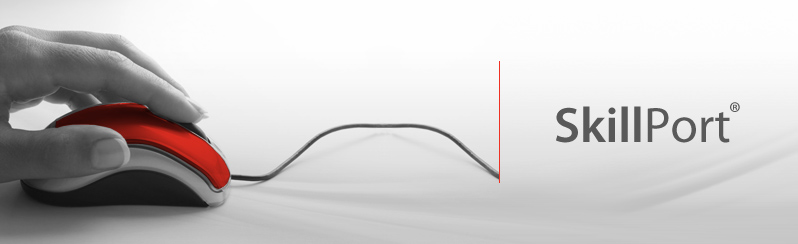                                          +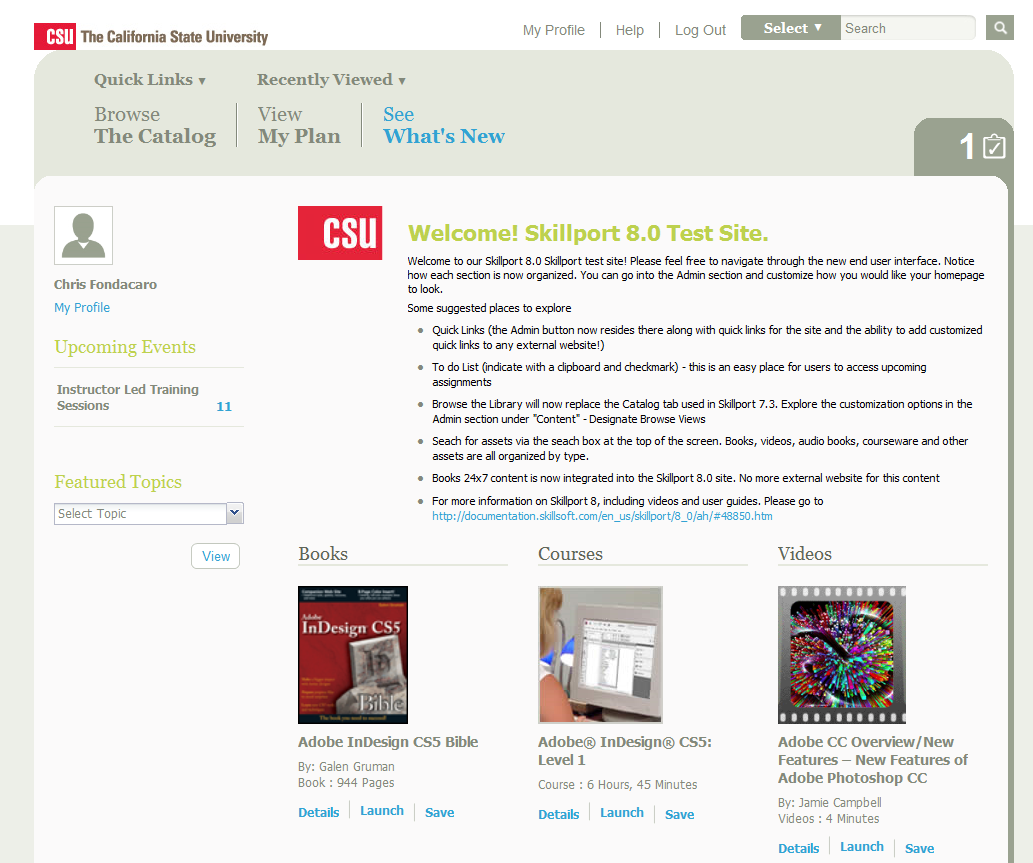 